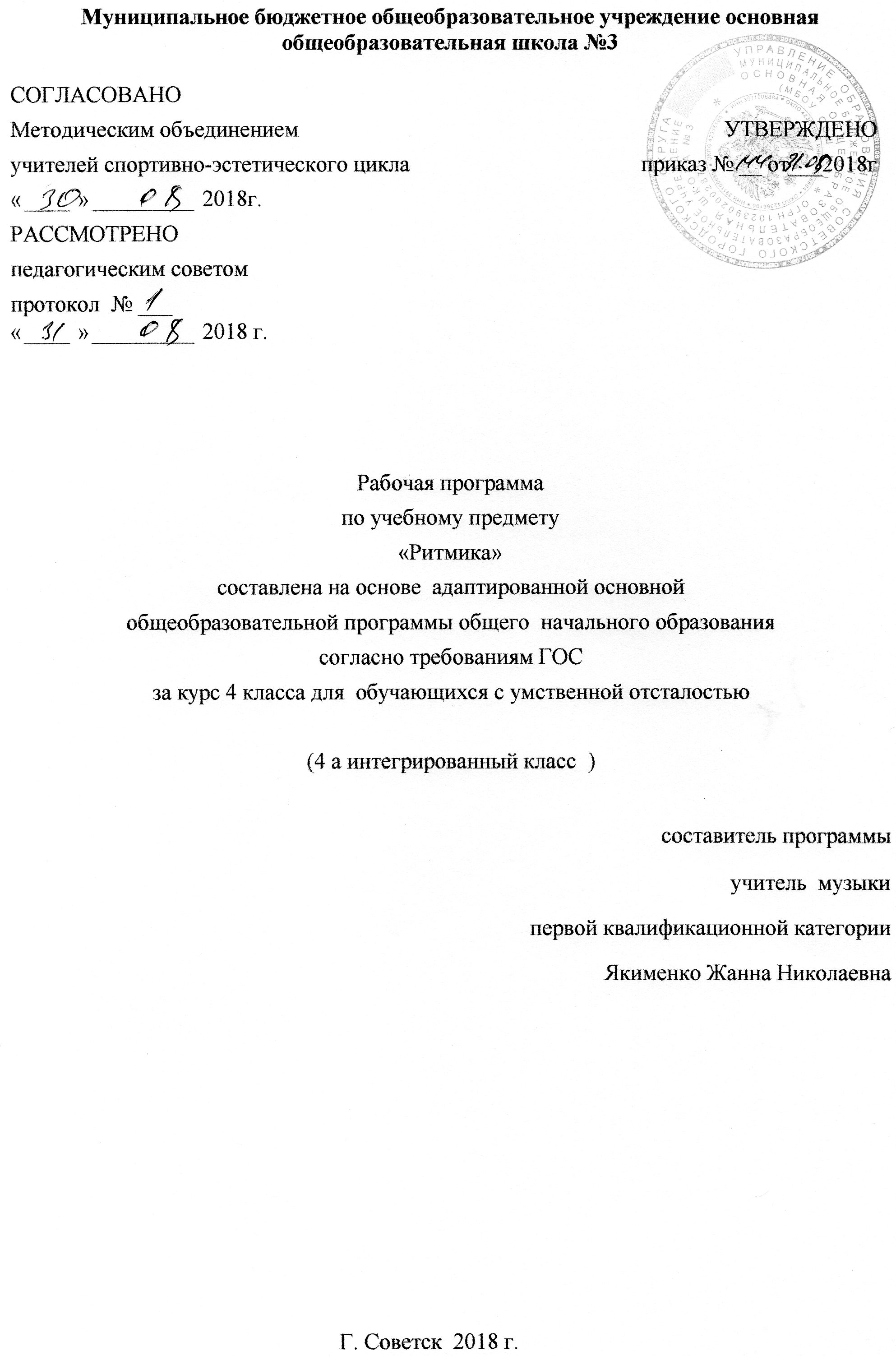 Муниципальное бюджетное общеобразовательное учреждение основная общеобразовательная школа №3СОГЛАСОВАНОМетодическим объединением	                  УТВЕРЖДЕНО   учителей спортивно-эстетического цикла                                         приказ № __ от___2018г«	»	2018г.	РАССМОТРЕНОпедагогическим советомпротокол  № ___«	»	2018 г.Рабочая программа
по  предмету
«Ритмика»
составлена на основе  адаптированной основной
общеобразовательной программы общего  начального образования согласно требованиям ГОС за курс 4 класса для  обучающихся с умственной отсталостью(4 а интегрированный класс  )составитель программыучитель  музыкипервой квалификационной категории Якименко Жанна НиколаевнаСоветск  2018 г.                                                  Содержание программы:1.      Пояснительная записка______________________________с.21.1    Возможные результаты______________________________с.51.2.   Критерии оценки достижения возможных результатов___ c.62.      Учебный план _____________________________________c.73.      Календарно-тематический план_______________________c.84.      Образовательные ресурсы ___________________________c.9Пояснительная запискаАдаптированная рабочая программа для 4-го   УО. Планирование составлено на основе: Программы для подготовительного, 1 – 4 классов специальных (коррекционных) образовательных учреждений VIII вида под редакцией В. В. Воронковой. М.: «Просвещение», 2009г.Преподавание ритмики в классе для детей с умственной отсталостью обусловлено необходимостью осуществления коррекции нервно-психических процессов, поведения, личностных реакций, эмоционально-волевых качеств и физического развития умственно отсталых детей средствами музыкально-ритмической деятельности.Специфические средства воздействия на учащихся, свойственные ритмике и хореографии, способствуют общему развитию школьников, преодолевают отклонения, исправляют недостатки общей и речевой моторики, расширяют кругозор учащихся, их социально-бытовые ориентировки, корригируют познавательные психические функции (восприятие, память, внимание, мышление, воображение), воспитывают положительные качества личности (дружелюбие, коллективизм, дисциплинированность), активизируют творческие способности, способствуют эстетическому воспитанию.Цель занятий – коррекционно-развивающее обучение, улучшение состояния здоровья, повышение функциональных возможностей организма. Приобщение детей к танцевальному искусству, развитие их художественного вкуса и физического совершенствования.Содержанием учебного материала является коррекционная музыкально-ритмическая деятельность учащихся. В начальных классах на уроках ритмики происходит формирование и накопление элементарных двигательных навыков. В 4  классах учебная программа более углубленная по объему уровня знаний и ритмических движений. Связанность и системность учебного материала достигается принципом поэтапности, то есть подбором такого материала, который базируется на предыдущем от простого к более сложному.Рабочая программа по ритмике состоит из следующих разделов:Упражнения на ориентировку в пространствеРитмико-гимнастические упражненияИгры под музыкуТанцевальные упражненияУпражнения с детскими музыкальными инструментамиЗадачи курса:1) формировать необходимые двигательные навыки, развивать музыкальный слух и чувство ритма;2) способствовать всестороннему развитию и раскрытию творческого потенциала;3) способствовать развитию эстетического чувства и художественного вкуса.Основная коррекционная задачаобогащение практической деятельности;корректировать отклонения в интеллектуальном развитии;
корректировать нарушения звукопроизносительной стороны речи.Важными задачами музыкально – ритмической деятельности являются:развитие памяти, мышления, воображения, слуха, чувства ритма;развитие и накопление элементарных двигательных навыков;формирование правильной осанки;повышение работоспособности, и двигательной активности;развитие представлений о пространстве и умение ориентироваться в нем;развитие эстетических чувств;приобщение детей к музыке и правильному восприятию ее на слух;развитие творческих способностей;формирование ведущих положительных качеств личности конструктивного взаимодействия в обществе;искоренение вредных привычек и отрицательных качеств личности.Многолетний опыт работы в этом направлении показывает, что коррекционные задачи волне выполнимы, и дети уже к концу первого года обучения преодолевают многие свои недостатки. Во всех упражнения важно правильно и конкретно ставить перед ребенком задачу и добиваться ее выполнения, не доставляя ему излишнего нервного напряжения. Необходимо каждый раз обращать внимание на правильное, равномерное дыхание, артикуляцию, на развитие мышц речевого аппарата, мелких мышц рук и всего организма. Опыт работы над коррекцией движений и речи у детей с психофизическими отклонениями дал возможность опробовать на практике и систематизировать новые формы и направления, а так же разрабатывать и применять более эффективные методы и приемы.Возможные результатыУчащиеся должны уметь:правильно и быстро находить нужный темп ходьбы, бега в соответствии с характером и построением музыкального отрывка;различать двухчастную и трехчастную форму в музыке;отмечать в движении ритмический рисунок, акцент, слышать и самостоятельно менять движение в соответствии со сменой частей музыкальных фраз. Четко, организованно перестраиваться, быстро реагировать на приказ музыки, даже во время веселой, задорной пляски;различать основные характерные движения некоторых народных танцевОсновными из них являются: показ движений учителем или учеником, символы-жесты,разминка,многократные закрепления движений и их  последовательности,пальчиковая «азбука»,позиционные пальчиковые игры, «танцы»рук,прослушивание музыки, пропевание мелодии;прохлопывание и простукивание ритма, счет,слово-напоминание, слово-указание, слово-сигнал;объяснение,поощрение,игры на внимание,игры-команды,творческий подход,тематические беседы (патриотические, эстетические, нравственные и т.д.),личный пример,просмотры программ выступлений творческой группы, праздничных выступлений,элементы соревнований (перепляс),релаксация,массаж.1.2.   Критерии оценки достижения возможных результатовВыставляемые оценки обучающимся с УО не могут быть приравнены к оценкам обучающихся общеобразовательных школ в виду значительной неоднородности состава обучающихся по степени дефекта умственной деятельности даже в одном классе, а являются лишь показателем успешности продвижения школьников по отношению к самим себе. Оценка также играет  роль стимулирующего фактора, поэтому  допустимо работу некоторых учеников оценивать  более высоким баллом.    2.Учебный план 3.Календарно-тематическое планирование ритмика 4 класс УО  ГОС4.      Образовательные ресурсы1. Программы для подготовительного, 1 – 4 классов специальных (коррекционных) образовательных учреждений VIII вида под редакцией В. В. Воронковой. М.: «Просвещение», 2009г.2. Правдов М.А. Уроки физической культуры. 1-4.Издательство: М. Илекса, 2009гПредметКлассКол-во часов в нед.I триместрII триместрIIIтриместрГодритмика4 1121012   34№урокапо порядку№урокапо порядку№урокапо порядкуТЕМА УРОКОВТЕМА УРОКОВТЕМА УРОКОВТЕМА УРОКОВКоличество часов, отводимых на изучение темыДатапроведенияДатапроведения№урокапо порядку№урокапо порядку№урокапо порядкуКоличество часов, отводимых на изучение темыпланфакт111Упражнения на ориентировку в пространствеУпражнения на ориентировку в пространствеУпражнения на ориентировку в пространствеУпражнения на ориентировку в пространстве16.09222Ритмико-гимнастические упражнения Ритмико-гимнастические упражнения Ритмико-гимнастические упражнения Ритмико-гимнастические упражнения 113.09333Ритмико-гимнастические упражненияРитмико-гимнастические упражненияРитмико-гимнастические упражненияРитмико-гимнастические упражнения120.09444Ритмико-гимнастические упражнения Ритмико-гимнастические упражнения Ритмико-гимнастические упражнения Ритмико-гимнастические упражнения 127.09555Ритмико-гимнастические упражненияРитмико-гимнастические упражненияРитмико-гимнастические упражненияРитмико-гимнастические упражнения14.10666Упражнения с детскими музыкальными инструментамиУпражнения с детскими музыкальными инструментамиУпражнения с детскими музыкальными инструментамиУпражнения с детскими музыкальными инструментами111.10777Упражнения с детскими музыкальными инструментамиУпражнения с детскими музыкальными инструментамиУпражнения с детскими музыкальными инструментамиУпражнения с детскими музыкальными инструментами118.10888Упражнения с детскими музыкальными инструментамиУпражнения с детскими музыкальными инструментамиУпражнения с детскими музыкальными инструментамиУпражнения с детскими музыкальными инструментами125.10999Игры под музыкуИгры под музыкуИгры под музыкуИгры под музыку18.11101010Игры под музыкуИгры под музыкуИгры под музыкуИгры под музыку115.11111111Танцевальные упражненияТанцевальные упражненияТанцевальные упражненияТанцевальные упражнения122.11121212Танцевальные упражненияТанцевальные упражненияТанцевальные упражненияТанцевальные упражнения129.11131313Танцевальные упражненияТанцевальные упражненияТанцевальные упражненияТанцевальные упражнения16.12141414Танцы и пляскиТанцы и пляскиТанцы и пляскиТанцы и пляски113.12151515Упражнения на ориентировку в пространствеУпражнения на ориентировку в пространствеУпражнения на ориентировку в пространствеУпражнения на ориентировку в пространстве120.12161616Упражнения на ориентировку в пространствеУпражнения на ориентировку в пространствеУпражнения на ориентировку в пространствеУпражнения на ориентировку в пространстве127.12171717Ритмико-гимнастические упражнения Ритмико-гимнастические упражнения Ритмико-гимнастические упражнения Ритмико-гимнастические упражнения 110.01181818Ритмико-гимнастические упражненияРитмико-гимнастические упражненияРитмико-гимнастические упражненияРитмико-гимнастические упражнения117.01191919Ритмико-гимнастические упражненияРитмико-гимнастические упражненияРитмико-гимнастические упражненияРитмико-гимнастические упражнения124.01202020Ритмико-гимнастические упражненияРитмико-гимнастические упражненияРитмико-гимнастические упражненияРитмико-гимнастические упражнения131.01212121Ритмико-гимнастические упражненияРитмико-гимнастические упражненияРитмико-гимнастические упражненияРитмико-гимнастические упражнения17.02222222Упражнения с детскими музыкальными инструментамиУпражнения с детскими музыкальными инструментамиУпражнения с детскими музыкальными инструментамиУпражнения с детскими музыкальными инструментами114.02232323Упражнения с детскими музыкальными инструментамиУпражнения с детскими музыкальными инструментамиУпражнения с детскими музыкальными инструментамиУпражнения с детскими музыкальными инструментами121.02242424Упражнения с детскими музыкальными инструментамиУпражнения с детскими музыкальными инструментамиУпражнения с детскими музыкальными инструментамиУпражнения с детскими музыкальными инструментами128.02252525Игры под музыкуИгры под музыкуИгры под музыкуИгры под музыку17.03262626Игры под музыкуИгры под музыкуИгры под музыкуИгры под музыку114.03272727Игры под музыкуИгры под музыкуИгры под музыкуИгры под музыку121.03282828Танцевальные упражненияТанцевальные упражненияТанцевальные упражненияТанцевальные упражнения14.04292929Танцевальные упражненияТанцевальные упражненияТанцевальные упражненияТанцевальные упражнения111.04303030Танцевальные упражненияТанцевальные упражненияТанцевальные упражненияТанцевальные упражнения118.04313131Танцевальные упражненияТанцевальные упражненияТанцевальные упражненияТанцевальные упражнения125.04323232Танцы и пляскиТанцы и пляскиТанцы и пляскиТанцы и пляски12.05333333Танцы и пляскиТанцы и пляскиТанцы и пляскиТанцы и пляски116.05343434Танцы и пляскиТанцы и пляскиТанцы и пляскиТанцы и пляски123.05